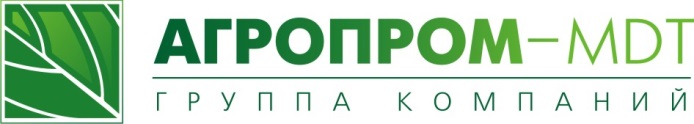 СортХозяйствоОбластьГруппа спелостиОригинаторU.Т.*Урожайность на 14 % влажности,  ц/гаВлажность, %Место в группеМаксусАгроцентр БАСФБелгородскаяраннийPROGRAIN240022,110,82МаксусООО "Агрохолдинг Ивнянский»БелгородскаяраннийPROGRAIN240020,114,62МаксусАФ "Малая Земля"ВоронежскаяраннийPROGRAIN240018,112,61МаксусООО «Рассвет»КурскаяраннийPROGRAIN240025,77,72МаксусООО «Алексеевка-агроинвест»БелгородскаяраннийPROGRAIN240010,912,33МаксусООО «Мерси Трейд»Приморский крайраннийPROGRAIN240027,811,52